08.40 – мандатная комиссия08.30 – 08.45 – раскатка на льду ХК «Локомотив»                                                       ХК «Звезда»                                                       ХК «Лигры»08.45 - 09.00 – раскатка на льду ХК «Штурм-1»                                                       ХК «Штурм-2»                                                       ХК «Красная машина»09.00 – открытие Фестиваля09.10 – заливка льда09.15 – интерактивный хоккей ХК «Локомотив» - ХК «Штурм-2»09.25 – хоккей 3х3 ХК «Локомотив» - ХК «Штурм-2»09.25 – интерактивный хоккей ХК «Штурм-1» - ХК «Звезда»09.40 – хоккей 3х3 ХК «Штурм-1» - ХК «Звезда»09.40 - интерактивный хоккей ХК «Лигры» - ХК «Красная машина»09.55 - хоккей 3х3 ХК «Лигры» - ХК «Красная машина»10.10 – заливка льда10.10 - интерактивный хоккей ХК «Локомотив» - ХК «Звезда»10.20 – хоккей 3х3 ХК «Локомотив» - ХК «Звезда»10.20 - интерактивный хоккей ХК «Штурм-2» - ХК «Красная машина»10.35 – хоккей 3х3 ХК «Штурм-2» - ХК «Красная машина»10.35 - интерактивный хоккей ХК «Штурм-1» - ХК «Лигры»10.50 -  хоккей 3х3 ХК «Штурм-1» - ХК «Лигры»10.50 - интерактивный хоккей ХК «Локомотив» - ХК «Красная машина»11.05 – хоккей 3х3 ХК «Локомотив» - ХК «Красная машина»11.20 – заливка льда11.20 - интерактивный хоккей ХК «Звезда» - ХК «Лигры11.30 – хоккей 3х3 ХК «Звезда» - ХК «Лигры11.30 - интерактивный хоккей ХК «Штурм-2» - ХК «Штурм-1»11.45 - хоккей 3х3 ХК «Штурм-2» - ХК «Штурм-1»11.45 - интерактивный хоккей ХК «Локомотив» - ХК «Лигры»12.00 – хоккей 3х3 ХК «Локомотив» - ХК «Лигры»12.00 - интерактивный хоккей ХК «Красная машина» - ХК «Штурм-1»12.15 - хоккей 3х3 ХК «Красная машина» - ХК «Штурм-1»12.15 - интерактивный хоккей ХК «Звезда» - ХК «Штурм-2»12.30 – хоккей 3х3 ХК «Звезда» - ХК «Штурм-2»12.45 – заливка льда12.45 - интерактивный хоккей ХК «Локомотив» - ХК «Штурм-1»13.00 - хоккей 3х3 ХК «Локомотив» - ХК «Штурм-1»13.00 - интерактивный хоккей ХК «Лигры» - ХК «Штурм-2»13.15 - хоккей 3х3 ХК «Лигры» - ХК «Штурм-2»13.15 - интерактивный хоккей ХК «Звезда» - ХК «Красная машина»13.30 - хоккей 3х3 ХК «Звезда» - ХК «Красная машина»13.50 – церемония награждения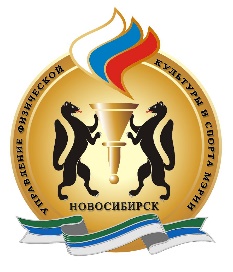 Расписание проведение Фестиваля города Новосибирска по фиджитал-хоккею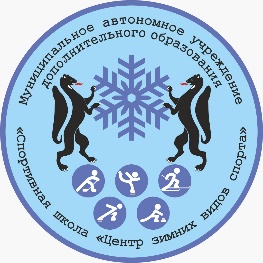 